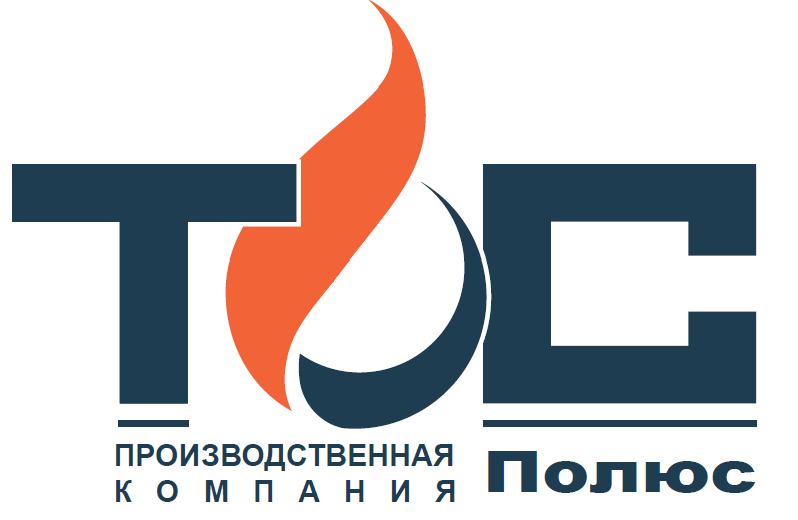 ООО ПК «ТС Полюс»ПАСПОРТНагревательная секция “Золотое сечение” GS.Таблица 1 – Технические характеристики.* Для основного обогрева рекомендуется удельная мощность 160 Вт/м2, для холодных помещений (лоджии, балконы и т.д.) 200 Вт/м2. Формула для расчета шага раскладки, для получения требуемой удельной мощности указана в «Руководство по монтажу нагревательной секции “Золотое сечение” GS».НАЗНАЧЕНИЕ.Нагревательная секция “Золотое сечение” GS предназначена для обеспечения комфортной температуры поверхности пола в качестве единственного источника тепла или дополнительного отопления. Установка нагревательной секции возможна под плитку (или другое декоративное покрытие) и в стяжкуКОМПЛЕКТНОСТЬ.НАГРЕВАТЕЛЬНАЯ СЕКЦИЯТРУБКА ГОФРИРОВАННАЯМОНТАЖНАЯ ЛЕНТАРУКОВОДСТВО ПО МОНТАЖУПАСПОРТ ТЕХНИЧЕСКИЕ ХАРАКТЕРИСТИКИ- напряжение питания - 220 В;- удельная мощность – 120-200 Вт/м;- длина установочного провода – 2,0 м;- степень защиты – IPX7УСЛОВИЯ МОНТАЖА И ЭКСПЛУАТАЦИИПеред началом работ по монтажу обязательно ознакомиться с руководством по монтажу нагревательной секции “Золотое сечение” GS.Ниже приводятся меры безопасности при монтаже нагревательной секции, выполнение которых ОБЯЗАТЕЛЬНО для соблюдения условий гарантии. ЗАПРЕЩАЕТСЯ!:4.1. Подавать напряжение на нагревательную секцию, свёрнутую в бухту.4.2. Эксплуатировать нагревательную секцию без плиточного клея или стяжки. Обязательное условие – нагревательная секция должна быть полностью «утоплена» в толщине клея или стяжки.4.3. Вносить изменения в конструкцию нагревательной секции.4.4. Включать нагревательную секцию в электрическую сеть напряжением, отличным от 220 – 240 В.4.5. Вносить изменения в терморегулятор.4.6. Укорачивать, удлинять нагревательный кабель или подвергать его механическим воздействиям (ходить по кабелю, сверлить пол с монтированным в него нагревательным кабелем и т.п.).Подключение нагревательной секции должен производить только квалифицированный электрик и в соответствии с действующими правилами ПУЭ.Не рекомендуется проводить монтаж при температуре ниже -5°С.Перед заливкой плиточным клеем или стяжкой необходимо измерить электрическое сопротивление нагревательной секции при помощи мультиметра и сравнить с данными в паспорте на изделие.При нарушении какого-либо из вышеперечисленных требований изготовитель снимает с себя гарантийные обязательства.ТРАНСПОРТИРОВКА И ХРАНЕНИЕ5.1. Нагревательная секция должна транспортироваться и храниться в индивидуальной картонной коробке.5.2. Нагревательную секцию допускается перевозить всеми видами крытых транспортных средств, в соответствии с правилами перевозок грузов, действующими на транспорте данного вида, при этом коробки должны быть сложены в картонные коробки или деревянные ящики.5.3. Хранение нагревательных секций должно осуществляться в чистом и сухом помещении при температуре окружающей среды -50°С до +40°С.ГАРАНТИЙНЫЕ ОБЯЗАТЕЛЬСТВАИзготовитель гарантирует соответствие изделия техническим характеристикам, указанным в настоящем Паспорте, при выполнении условий п.4. и условий «Руководства по монтажу нагревательной секции “Золотое сечение” GS».Гарантийный срок нагревательных секций “Золотое сечение” GS пожизненный с даты продажи изделия.Гарантия изготовителя предусматривает бесплатный ремонт и/или замену изделия (но без покрытия дополнительных расходов, связанных с ремонтом изделия) в течение всего гарантийного срока при соблюдении следующих условий:6.1. Нагревательная секция использовалась строго по назначению.6.2. Нагревательная секция не имеет механических повреждений, явившихся причиной неисправности кабеля (таких как: трещины, порезы, сколы, надломы, полученные в результате неправильного монтажа).6.3. Монтаж нагревательной секции был произведён в строгом соответствии с Руководством по монтажу.6.4. Эксплуатация нагревательного кабеля производилась в строгом соответствии с Руководством по монтажу.6.5. Соблюдены правила и требования по транспортировке и хранению нагревательной секции.6.6. Заполнен Гарантийный сертификат Руководства по монтажу.6.7. Предъявлена схема раскладки с указанием расположения терморегулятора, нагревательной секции, соединительных и концевых муфт и датчика температуры пола.СВИДЕТЕЛЬСТВО О ПРИЁМКЕНагревательная секция “Золотое сечение” GS: ______________________изготовлена и испытана согласно ТУ 014-17624199-2017 и признана годной для эксплуатации.Дата изготовления ___________________ 		Дата продажи _______________________Штамп ОТК					Штамп магазинаПродавец: __________________			 Покупатель: ____________________       (подпись)						(подпись)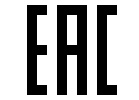 Сертификат соответствия: 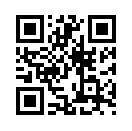 Изготовитель: ООО ПК «ТС Полюс»РОССИЯ 141006 г. Мытищи, Московская обл., Волковское ш., владение 5А, строение 1, офис 701.e-mail: info@polnomer.ru; интернет: www.polnomer1.ru.Тел./факс: (495) 780-71-36Адрес для почтовых отправлений: РОССИЯ 141006 г. Мытищи, Московская обл., Волковское ш., владение 5А, строение 1, офис 701.Марка секцииНоминальная мощность, ВтДлина кабеля, мПлощадь обогрева, м2 при 160Вт/м2*Шаг раскладки, см при 160Вт/м2*Границы сопротивления, Ом/секциюНагревательная секция GS-80-5,0805,0±1%0,510,0578,36-669,69Нагревательная секция GS-160-10,016010,0±1%1,010,0286,48-331,71Нагревательная секция GS-240-15,024015,0±1%1,510,0191,58-221,83Нагревательная секция GS-320-20,332020,3±1%2,09,9145,39-168,34Нагревательная секция GS-400-25,540025,5±1%2,59,8116,67-135,09Нагревательная секция GS-480-30,048030,0±1%3,010,095,49-110,57Нагревательная секция GS-640-39,064039,0±1%4,010,369,83-80,86Нагревательная секция GS-800-48,580048,5±1%5,010,355,58-64,35Нагревательная секция GS-960-56,596056,5±1%6,010,644,89-51,98Нагревательная секция GS-1280-72,5128072,5±1%8,011,032,41-37,53Нагревательная секция GS-1600-90,0160090,0±1%10,011,125,76-29,83Нагревательная секция GS-1920-108,01920108,0±1%12,011,121,47-24,86Нагревательная секция GS-2400-136,02400136,0±1%15,011,017,29-20,03